Муниципальное бюджетное образовательное учреждениедополнительного образования Дом детского творчества г. Углегорска Сахалинской областиПрограмма методической работы МБОУ ДО Дом детского творчества г. Углегорска2014-2019 учебный год.Разработчики: Н.В. Мочалова, методист ДДТО.Ф. Горенко, методист ДДТг. Углегорск2017 (ред)Историческое становление Дома детского творчества г. УглегорскаВ документах архивного фонда Сахалинского облисполкома ДДТ г. Углегорска начинал свою деятельность с 1964 года. Это был клуб пионеров в Углегорском торговом порту, в котором работало 6 кружков и несколько педагогов.За время своего существования учреждение претерпевало неоднократные изменения в названиях, в направлениях деятельности.•	Решением Углегорского горисполкома от 26.09.1991г. №296 реорганизован в городской Дом детского и юношеского творчества;•	Постановлением администрации Углегорского муниципального района от 31.05.1999 №251 переименован в муниципальное образовательное учреждение дополнительного образования Дом детского творчества г. Углегорска Сахалинской области;•	Постановлением мэра Углегорского муниципального района от 16.02.2011г. №61 произведено переименование в муниципальное бюджетное образовательное учреждение дополнительного образования Дом детского творчества г. Углегорска Сахалинской области.Изменялся педагогический состав организации, менялись руководители. В 1987.году Дом пионеров и школьников возглавила Л.П. Яровикова. На то время в здании работало 2 педагога: Жарко Татьяна Павловна, руководитель танцевального кружка и Бородина руководитель театральной студии. В настоящее время для Дома детского творчества характерна определенная стабильность, которая подтверждается креативным педагогическим коллективом, результатами деятельности, популярностью ДДТ г. Углегорска в районе и в области. В Доме детского творчества работает 17 творческих педагогов (постоянное место работы), которые реализуют 38 общеобразовательных общеразвивающих программ, в 39 объединениях, в которых с огромным удовольствием занимается 1571 (статистический), 517 (объемный показатель) обучающийся.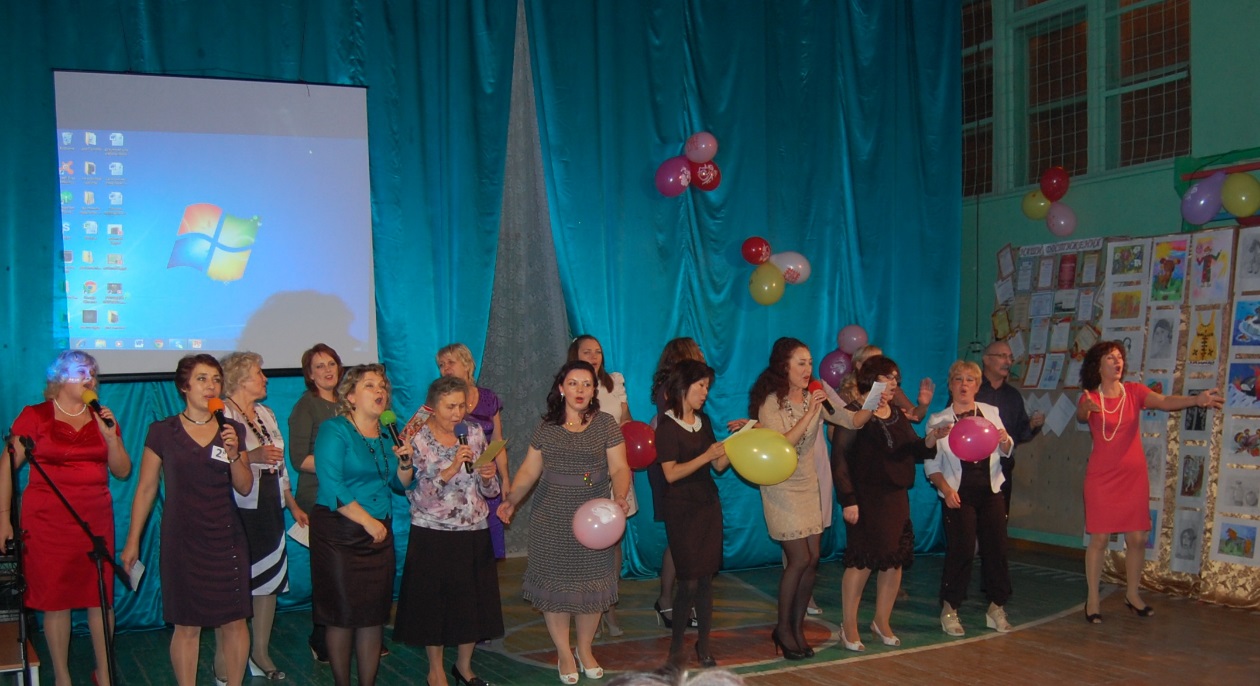 Пояснительная запискаМетодическая работа в образовательном учреждении – это комплекс мероприятий, базирующийся на достижениях науки, передового педагогического опыта; направленный на всестороннее повышение компетенции и профессионального мастерства педагогов.Повышение профессионального уровня педагога всегда был одним из актуальных вопросов в системе образования. Значимый педагог сегодня - это одновременно профессионал и личность. В качестве и высокой результативности труда педагога заинтересованы обучающиеся и их родители, общество, поэтому в основе деятельности методиста находится непрерывное совершенствование педагогической квалификации и профессионального мастерства педагогических кадров.Роль методической работы возрастает в современных условиях в связи с необходимостью рационально и оперативно использовать новые методики, приемы и формы обучения и воспитания, поэтому в обеспечении качественной подготовки педагогов большую роль играет методическая работа, которая является одним из основных направлений деятельности МБОУ ДО ДДТ г. Углегорска.Актуальность выражается в том, что воспитать человека с современным мышлением, способного успешно самореализоваться в жизни, могут только компетентные педагоги, обладающие высоким профессионализмом. В это понятие включаются не только предметные, дидактические, методические, психолого-педагогические знания и умения, но и личностный потенциал педагога, в который входят система его профессиональных ценностей, его убеждения, установки. В ходе этой деятельности педагог становится активным субъектом процесса совершенствования. Это требует комплексного подхода к методической работе. Методическая работа мотивирует профессиональное развитие педагога, способствует его самореализации, решению профессиональных и личных проблем, позволяет получить большее удовлетворение от работы.Методическая работа носит опережающий характер и отвечает за развитие всего воспитательно-образовательного процесса в соответствии с новыми достижениями науки. В ДДТ сложилась целостная система работы с педагогами по развитию их профессиональной компетентности, в том числе научной и инновационной деятельности. Для помощи различным категориям педагогических работников была разработана данная программа методической деятельности.Программа написана в соответствии с нормативно-правовыми документами:Федеральным законом от 24.07.1998 N 124-ФЗ (ред. от 28.12.2016) "Об основных гарантиях прав ребенка в Российской Федерации с Федеральным законом от 29.12.2012 г. № 273 – ФЗ «Об образовании в Российской Федерации» // в ред. от 23.11.2015) Конвенцией о правах ребенка (принята 20 ноября 1989 г. Резолюцией 44/25 Генеральной Ассамблеи ООН)Приказом Министерства образования и науки Российской Федерации от 29 августа 2013 г. № 1008 «Об утверждении порядка организации и осуществления образовательной деятельности по дополнительным общеобразовательным программам» (далее – Порядок)Концепцией развития дополнительного образования детей (Распоряжение Правительства РФ от 4 сентября 2014 г. № 1726-р).Уставом МБОУ ДО ДДТ. (Утвержден распоряжением начальника управления образования Углегорского муниципального района от 22.10.2015 г. № 24-р).Методическими рекомендациями департамента государственной политики в сфере воспитания детей и молодёжи Минобрнауки России от 18.11.2015г. №09-3242 по проектированию дополнительных общеобразовательных общеразвивающих программ.- «Санитарно-эпидемиологическим требованиям к устройству, содержанию и организации режима работы образовательных учреждений дополнительного образования», утвержденным постановлением Главного государственного санитарного врача РФ от 4 июля 2014 года №41. Участники программы: педагогические работники ДДТ г. Углегорска и структурных подразделений по месту жительства.Срок реализации программы: долгосрочнаяЦель программы: создание условий для профессионального саморазвития, личностного и компетентностного роста педагогов. Задачи:1. Координационная. Организовывать работу МО педагогов дополнительного образования, обучающие семинары, и т. д. Оказание методической помощи педагогам (в подготовке, проведении и самоанализе занятия, мероприятия и др.) Методическое сопровождение участия педагогов дополнительного образования в конкурсах различного уровня; оказывать помощь в организации курсовой подготовки, по обобщению и распространению передового педагогического опыта, в подготовке документов к аттестации. Оказывать консультативную помощь педагогам в разработке образовательных программ, дидактических и методических материалов, и участии педагогов в инновационной и научно-исследовательской работе.2. Информационная. Переработка профессионально значимой информации, систематизация педагогических, методических, информационных материалов по дополнительному образованию детей. Предоставление всесторонней и актуальной информации о современных технологиях обучения, воспитания и развития детей и педагогов. Создание банка методических материалов (рекомендаций, разработок, сценариев и т.п.). Проведение различных семинаров, совещаний, конференций, конкурсов и т.п.. 3. Аналитическая. Анализировать деятельность методической работы, по итогам анализа составлять рекомендации по решению проблем и повышению эффективности реализации общеобразовательных общеразвивающих программ ДДТ и участия педагогов в инновационной и научно-исследовательской работе. Координировать работу по проведению мониторингов и обобщать данные образовательных учреждений, составляя общую картину состояния работы.Механизм выполнения программыВ период анализа исходных данных определяются основные темы методической работы по годам:2014 – 2015 год – «повышение профессионального уровня педагогических работников в свете современных требований к реализации программ дополнительного образования»2015 – 2017 год «Повышение профессиональной компетентности педагогов. Духовно-нравственное воспитание обучающихся»2017-2019    Для реализации программы необходимо:1.	Для решения методических проблем и обеспечения целостности и системности методической работы учреждения создать инновационную методическую модель, состоящую из трех пространств.2.	Определить основные направления методической деятельности:•	Управление системой повышения квалификации на основе проектно-программного подхода •	Методическое сопровождение профессионального развития, процесса самообразования через:инициацию;информирование;консультирование;координацию деятельности педагогов.Поддержка функционирования педагогов в рамках профессиональных норм:обновление теоретических знаний и практических навыков решения профессиональных задач в рамках специальности через обеспечение понимания предъявляемых требований в деятельности (нормативно-правовое обеспечение).накопление информационного ресурса:систематизация образовательных техник, приемов, методов и т.п.;систематизация дидактического материала;конструирование дидактических и методических средств;обеспечение доступности к информационным ресурсам.Принципы организации методической работы:- принцип системности. - принцип опоры на профессионально-личностный опыт и опыт самореализации педагогов;- принцип научности. - принцип оптимальности. - принцип доступности.Научно-методическая работа направлена на перспективное развитие процесса обучения, совершенствование его содержания и методики преподавания, поиск новых принципов, закономерностей, методов, форм и средств организации учебного процессаКритерии оценки реализации программыРост удовлетворенности педагогов собственной деятельностью. Положительный психолого-педагогический климат. Высокая заинтересованность педагогов в творчестве и инновациях. Овладение современными методами обучения и воспитания. Положительная динамика качества обучения. Высокий уровень профессиональной компетентности педагогов. Своевременное распространение передового педагогического опыта. Постоянное внимание администрации к деятельности педагогов, наличие системы стимулирования педагогической деятельности. Качественно организованная система повышения квалификации педагогов. ПЛАН инновационно-методической работы на 2014/15 уч. г.Цель: повышение профессионального уровня педагогических работников в свете современных требований к реализации программ дополнительного образованияАнализ методической работы дан в Приложении 1План работы методиста на 2015-2017учебный годНаправление работы: научно-методическая и инновационная деятельность.А это:создание нового познавательного отношения к научной и инновационной деятельности, стимулирование проявления «творческости» в новых видах педагогической деятельности, современных педагогических технологий. Развитие мотивации. Мотивация – движущая сила научной и инновационной деятельности. Для ее осуществления в нашем коллективе особенно важны мотивация личностного самоутверждения, мотивация достижения успеха, мотивация самореализации. Анализ методической работы за 2015-2016 учебный год дан в Приложении 2Анализ методической работы за ПриложенияПриложение 1Муниципальное бюджетное образовательное учреждениедополнительного образования Дом детского творчества г. Углегорска Сахалинской областиАнализ методической работы за 2014-2015 уч. годВыполнила: методист Н.В. МочаловаУглегорск, 2015Важнейшим средством повышения педагогического мастерства педагогов, связующим в единое целое всю систему работы образовательного учреждения, является методическая работа. Роль методической работы значительно возрастает в современных условиях в связи с необходимостью рационально и оперативно использовать новые методики, приемы и формы обучения и воспитания.В соответствии с планированием и учетом организации учебного процесса, особенностей состава педагогического коллектива и воспитанников в этом учебном году была продолжена работа над основной методической темой: «Повышение профессионального уровня педагогических работников в свете современных требований к реализации программ дополнительного образования»Целью методической работы стало создание условий для успешной реализации намеченных направлений деятельности Дома детского творчества, также личностный профессиональный рост педагогов в свете современных требований к реализации программ дополнительного образования.Для достижения цели определены задачи:1. Методическое сопровождение по самообразованию и повышению уровня квалификации педагогов в информационно – коммуникационном пространстве, являющимися необходимыми условиями для качественного проведения всех видов занятий и мероприятий.2. Обобщение и распространение педагогического опыта педагогов Поставленная цель и задачи определили работу методического совета, который работал по утвержденному плану. Содержание деятельности методического совета было определено общей методической темой Дома детского творчестваНа заседаниях методических объединения педагоги решали вопросы тематического планирования, планировали работу с одаренными детьми, принимали активное участие в освоении инновационных технологий с использованием ИКТ, обобщали свой опыт на семинарах разного уровня. Педагоги сформировали разработки занятий, мероприятий, методы и приёмы работы.В сентябре месяце был составлен и утвержден годовой план работы каждого МО на 2014-2015 учебный год.Основные вопросы, обсуждаемые на заседаниях МО:● утверждение плана работы МО год;● рассмотрение и утверждение календарно-тематического планирования;● подготовка и проведение мастер-классов в течение года;● взаимопосещение занятий;● работа с одаренными детьми;● рассмотрение и утверждение открытых занятий;● изучение нормативной документации;● подведение итогов работы МО.Для педагогов предоставлялась методическая помощь в виде консультаций методиста.Повышение уровня квалификации педагогических работников является необходимым условием для повышения профессиональной компетентности. Цель программы повышения квалификации педагогических работников: создание максимально благоприятных условий для развития профессиональной квалификации и успешной самореализации педагогических работников Дома детского творчества, включение педагогов в творческий педагогический поиск новых форм и методов предоставления услуг дополнительного образования. По итогам 2014-2015 учебного года Таким образом, программа повышения квалификации педагогических работников успешно выполняется, педагогические работники обладают информированностью и компетентностью, необходимыми для построения и функционирования системы дополнительного образования.Для педагогов разработаны «Положения о разработке дополнительных общеобразовательных общеразвивающих программ» (Приложение1), «Методика разработки учебного занятия в системе дополнительного образования» (Приложение 2). Проведено анкетирование на выявление профессиональных затруднений (Приложение 3). Оказано 9 консультаций по работе над темой самообразования. Проведено 5 методических объединений по темам: Утверждение плана работ на 2014-2015 учебный год. 02.09.2014Новые требования к разработке и корректировке дополнительных общеобразовательных общеразвивающих программ 07.112014Выгорание педагога, выявление профессиональных затруднений (Приложение 3) 13.01.2015Современное учебное занятие в системе дополнительного образования 24.03.2015Итоговое заседание. Подведение итогов методической работы и планирование на следующий годЗа прошедший учебный год оказана методическая помощь педагогам, пожелавшим участвовать в конкурсах разного уровня:1. II областной конкурс образовательных программ и учебно-методических материалов педагогов дополнительного образования художественно-эстетического направления.Осипова Ирина Васильевна – педагог дополнительного образованияПеченевская Анжелика Сергеевна – педагог дополнительного образованияПашегорова Наталья Борисовна – педагог дополнительного образования2.Общероссийский конкурс «Русская изба»:Горенко Ольга Федоровна- педагог дополнительного образования I МЕСТО в номинации «Мой урок на тему русской культуры»Авилова Елена Ивановна педагог дополнительного образования I МЕСТО в номинации: декоративно- прикладное искусство. «Стилизованная Русь». 3.Конкурс «Лучший детский тренер»Победители: Редькин Сергей Алексеевич, Винокурова Наталья Магафуровна, Осипов ДмитрийВ таблице приведены результаты участия педагогов в мероприятиях разного уровня за 2014-2015 учебный годРезультаты участия педагогов в мероприятиях разного уровня за 2014-2015 учебный годВ течение 2014-2015 учебного года пополнялся банк данных:- о педагогах дополнительного образования;- о педагогах, желающих обобщить опыт своей работы на районном, областном методическом объединении;- о мероприятиях, проводимых педагогами;- о призерах конкурсов и выставок, о повышении квалификации.Осуществлялось справочно-информационное сопровождение педагогов дополнительного образования:- знакомство с новинками методической литературы. - обзором интернет ресурсов (дистанционное повышение квалификации, сетевые сообщества педагогов, возможность публикаций на разных уровнях);- обзором международных, всероссийских и региональных научно-практических конференций, семинаров по проблемам образования, на которых педагоги могут обобщить опыт своей работы.Выводы: - анализ проведенных мероприятий и анкет, заполненных педагогами, показал удовлетворительное участие педагогов ДДТ в мероприятиях МО, а также в процессе обсуждения существующих проблем и противоречий современной системы дополнительного образования детей. - Подводя итоги работы, следует отметить, несмотря на то, что план работы РМО выполнен не полностью, педагоги отмечают высоких уровень проведения проведенных мероприятий. В своих высказываниях и анкетах участники МО оценили деятельность объединения как важный аспект в работе учреждений дополнительного образования района и отметили: - Необходимо продолжить проведение творческих мастерских, круглых столов, семинаров и т.д. Обязательно включить в план практические занятия по направленностям с учетом специфики деятельности педагогов. - Обмен опытом работы педагогов дополнительного образования должен остаться обязательным.Для повышения эффективности работы методического объединения педагогов дополнительного образования и успешного решения поставленных задач в новом учебном году необходимо:- продолжить работу методического объединения ДДТ с привлечением педагогов дополнительного образования общеобразовательных школ, как площадки распространения передового педагогического опыта и инновационных технологий;- спланировать работу МО с учетом современных требований к УДО; - Необходимо продолжить работу над созданием и совершенствованием нормативной базы по дополнительному образованию в ДДТ. - Каждому педагогу продолжать работать над обновлением программного содержания учебно-воспитательного процесса.- Необходимо нацеливать педагогов на создание авторских программ, создавать модифицированные, искать инновационные способы решения педагогических задач, стоящих перед дополнительным образованием. - обеспечить качественную, систематическую информационную поддержку мероприятий, проводимых членами МО;- продолжить практику проведения объединений и семинаров с участием не только педагогических работников учреждения дополнительного образования, но и педагогов образовательных учреждений района - совместителей;- привлекать к работе заседаний методического объединения, по возможности, сотрудников кафедр ИРОСО и др. - наладить связь с прогрессивными учреждениями дополнительного образования из других регионов страны через Интернет с целью обобщения и обмена опыта;- продолжить практику проведения открытых занятий и мастер-классов по определенным направленностям;- способствовать курсовой переподготовке педагогических кадров учреждений дополнительного образования;- способствовать прохождению аттестации педагогическими работниками учреждений дополнительного образования принимали активное участие в методических конкурсах, семинарах, мастер-классах, конференциях и совещаниях разного уровня: районного, краевого.Приложение 2Муниципальное бюджетное образовательное учреждениедополнительного образования Дом детского творчества г. Углегорска Сахалинской областиАнализ методической работы за 2015-2016 учебный годВыполнила: методист Н.В. МочаловаУглегорск, 2016Аналитическая справка за 2015-2016 учебный годМуниципальное учреждение дополнительного образования Углегорский Дом детского творчества – учреждение дополнительного образования, работающее над реализацией своего основного предназначения – развитие мотивации личности к познанию и творчеству, удовлетворению социальных и личностно-значимых потребностей средствами дополнительных образовательных программ.Дополнительное образование способно влиять на качество жизни, так как приобщает юных граждан к здоровому образу жизни, раскрывает творческий потенциал личности, побуждает к достижению общественно значимого результата. Этот вид образования способствует развитию склонностей, способностей и интересов, гражданских и нравственных качеств, жизненному и профессиональному самоопределению подрастающего поколения.Дети бегут сюда, для них дом детского творчества – дом, где все их любят, ждут. Атмосфера творчества царит повсюду, светятся радостью и гордостью глаза у ребят за выполненную работу. Дом детского творчества предоставляет возможность самоутвердиться, занимаясь в творческих объединениях, участвуя в выставках, конкурсах. Многие ребята становятся победителями.В доме детского творчества ребенок имеет право на свободу выбора форм образования, времени образования, направления деятельности, педагога, самостоятелен в осуществлении конкретного дела, которое каждый выбирает сам. В творческих объединениях дома детского творчества детям предоставляется полная свобода, поскольку дополнительное образование по своей сути – инновационная сфера, где нет системы школьных оценок, нет таких часто пугающих ребенка понятий, как «ты должен», «ты обязан». К нам они приходят отдохнуть, пообщаться, заняться любимым делом.С первых дней пребывания детей в нашем коллективе педагоги стараются поддержать атмосферу успешного сотрудничества, радости и тепла, создание «ситуации успеха» каждому ребенку, постепенно формируя ориентацию на возможность достижения им положительного результата в избранном виде деятельности. Ребенка важно убедить в том, что он непременно сможет вязать, рисовать, лепить, выжигать, одним словом творить, причем будет делать это хорошо, ведь к нам приходят не какие-то особенные дети, а все, желающие заниматься той или иной деятельностью. Индивидуальные проблемы - педагоги стараются обсудить наедине с ребенком, а успехи, даже самые минимальные, – при всех, обучая детей радоваться достижениям других. Мы считаем, что такая целенаправленная деятельность педагогов по формированию ориентации на успех не может не сказаться на личностном развитии детей.Деятельность творческих объединений дома детского творчества осуществляется по следующим шести направленностям: техническая, естественнонаучная, физкультурно-спортивная, художественная, туристско-краеведческая, социально-педагогическая и определяется общеобразовательными общеразвивающими программами дополнительного образования детей и учебным планом.Все программы составлены с учетом, требований Порядока и направлены на развитие ребенка и его способностей.  В учебный план включены программы с двух-, трехгодичными и более сроками обучения, различные по направленностям деятельности, учитывающие возраст детей.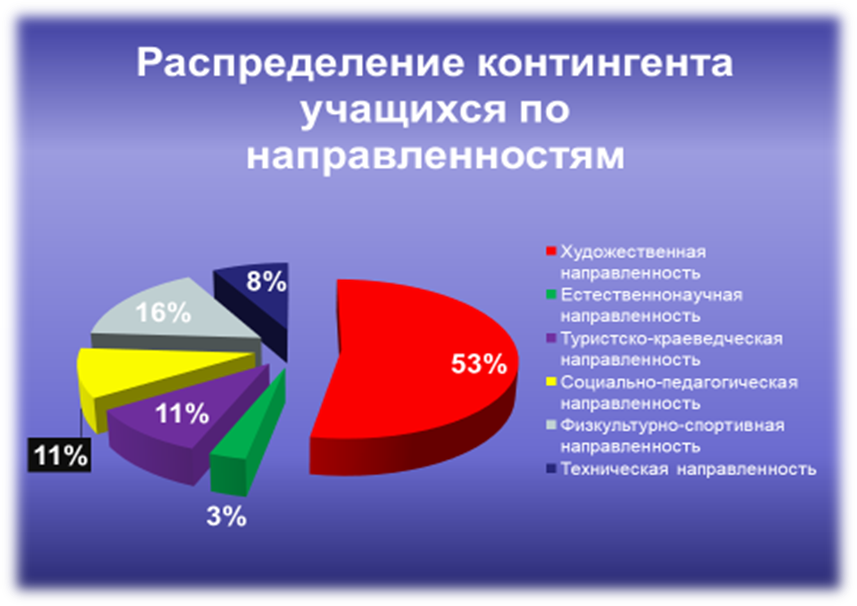 Основной контингент обучающихся составляет преимущественно младшее и среднее звено, примерно поровну мальчиков и девочек. Не остаются без внимания педагогов дополнительного образования ребята из группы риска. С интересом такие ребята занимаются в клубе «Атлант», объединениях туристско-краеведческой направленности, однако задача дома детского творчества максимально охватить данный контингент детей.Реализация программ физкультурно-спортивной направленности предусматривает развитие интереса к спорту, здоровому образу жизни с осознанием противостояния вредных привычек. Педагоги обучают кружковцев навыкам работы со спортивным инвентарем, различной сложности выполнения упражнений. Занятия способствуют не только спортивному и нравственному воспитанию, но и развивают такие качества, как трудолюбие, смекалка, находчивость, выносливость и интерес к жизни. Обучающиеся принимают активное участие в областных, районных, городских соревнованиях, турнирах.Программы художественной направленности развивают творческую активность, неординарное мышление, развивают чувство прекрасного, формируют фантазию, художественный вкус, реализуют принцип умения, интереса, воспитание самосознания, удовлетворенности, национальной ценности.Техническая направленность имеет важное значение в духовном развитии обучающихся, в их эстетическом и трудовом воспитании, предполагает создание продукта – поделок, панно, картин других творческих работ. Программа направлена на изучение традиций родного края, развивает художественные и творческие умения. Обучающиеся данной направленности принимают активное участие в различных выставках, конкурсах, мероприятиях.  Программа естественнонаучной направленности дает возможность обучающимся лучше узнать свой родной край, историю нашего острова, культуру нашего народа, приобщаться к исследованию родных мест в разных формах – от простейших описаний до серьезных исследовательских работ, имеющих общественное значение и практическую ценность, развивать свои творческие способности. Программа социально – педагогической направленности ориентируют на формирование здорового образа жизни, профилактику наркозависимости, способствуют социальной адаптации обучающихся, воспитанию воли, настойчивости в преодолении трудностей, приучает детей к взаимопомощи, честности, справедливости. Большой блок в этой направленности занимает Школа дошкольника, цель которой развитие мотивации к учению и психических процессов дошкольников. В Школу дошкольника приходят в основном дети, которые не посещают ДОУ, но в последние годы стало расти количество детей, посещающих детские сады. Это говорит о популярности объединения, на фоне его ярких выступлений, пропаганде русского народного творчестваКоличество объединений и дополнительных общеобразовательных общеразвивающих программ – за 2014-2016 уч. годТаким образом, в течение трех учебных лет остается постоянным сохранность и количества обучающихся (даже наблюдается тенденция к увеличению), так и реализуемых дополнительных общеобразовательных общеразвивающих программ Количество групп в объединениях по интересам зависит от количества обучающихся и условий, созданных для осуществления образовательного процесса (согласно СанПиН о наполняемости групп в объединениях). Количественный состав групп объединения формируется в зависимости от года обучения учащихся и при условии 100% сохранности контингента:первый год обучения – не менее 10 человек, второй год обучения – не менее 8 человек, третий и последующие года обучения- не менее 6 человек.Продолжительность занятий в группах зависит от того, который год учащийся занимается в данном объединении:первый и второй год обучения – до 6 часов в неделю,третий и последующие годы – до 9 часов в неделю.Учащиеся групп спортивных, хореографических, музыкальных, технических объединений 4 года обучения и более могут заниматься до 12 часов в неделю, при условии достижения ими высоких показателей своей деятельности (спортивные разряды, победители, призеры областных мероприятий).Каждый ребенок имеет право заниматься в нескольких объединениях, менять их в течение учебного года. В течение учебного года педагог, при реализации программ, оценивает знания учащихся через систему зачетов, контрольных и практических заданий, по итогам соревнований, смотров, конкурсов, отчетных концертов, выставок. Педагоги ДДТ г.Углегорска разрабатывают и реализуют дополнительные общеобразовательные общеразвивающие программы, для детей, преимущественно в возрасте от 5 до 18 лет. Под «дополнительным» понимается мотивированное образование, которое получает личность сверх основного образования, позволяющее ей реализовать устойчивую потребность в познании и творчестве, максимально раскрыть себя, самоопределиться предметно, социально, профессионально, личностно.Соотношение по уровню реализации направленностей:Для большей наглядности соотношение по уровню реализации направленностей отображено в диаграммеОтсев учащихся по направленностям за последний 2015-2016 учебный годВ Доме детского творчества обучаются дети разных национальностей.Сведения о родителяхПринадлежность семьиОбразование родителейСтатус семьиТаким образом, изучение семей, интересов, традиций дает возможность более тщательно и эффективно строить учебно-воспитательное планирование в объединениях и ДДТ, а методисту – подбирать необходимые рекомендации, диагностики, литературу для педагоговУровень квалификации педагоговТаким образом, в ДДТ имеется высококвалифицированный кадровый потенциал для работы есть вакантные места для педагога хореографа и технической направленностиАнализ методической работы с учетом данных аналитической справкиМетодическая работа строилась по плану методиста, и направлена на повышение компетентностного роста педагогов и духовно-нравственное воспитание обучающихся. Участие в работе педсоветовНа установочный и итоговый педсовет предоставлялась статистическая и аналитическая информация, а также результаты диагностического материалаПо мимо установочного и итогового педсоветов прошел тематический педсовет «Педагогическое взаимодействие – важнейшее условие эффективности образовательного процесса»На котором были рассмотрены вопросы взаимодействия, как процесса воздействия объектов друг на друга, порождающий их взаимную обусловленность и связь. Взаимодействие — это универсальная форма изменения состояний объектовВ практической части педагоги провели самоанализ взаимодействия с обучающимися в объединении по вопросам:не слишком ли часто я критикую обучающихся и с критики начинаю занятие?– как я реагирую на нарушение дисциплины – только порицаниями или использую шутку, юмор?– не перехожу ли в процессе общения только на угрозыТакже выработаны рекомендации по взаимодействию с обучающимися:строить общение «от них»;ориентировать свою речь на конкретного обучающегося или их группу;не общаться «по вертикали»;контролировать психологическую атмосферу в объединении;смотреть на себя со стороны, «глазами ребят»;уметь слушать обучающихся;уметь «гасить» конфликты.Педагогам даны рекомендации как с помощью «Семи шагов можно улучшить взаимоотношения на работе»Изучение, обобщение и распространение опыта работы педагогов дополнительного образования.Обобщение и распространение опыта работы педагогов дополнительного образования проходило в разных формах:семинары, совещания, написание НИР;- открытые занятия, мастер- классы;- разработка и представление инновационных работ;Педагоги дополнительного образования старались продемонстрировать такую организацию занятия, которая обеспечила бы не только усвоение учебного материала всеми обучающимися на занятии, но и их самостоятельную познавательную деятельность, способствующую умственному развитию детей. За 2016-17 учебный год обобщили педагогический опыт на мастер-классах, в рамках РМО: Печеневская А.С, Винокурова Н.М, Горенко О.Ф.Написаны НИР Редькиным С.А, Методическая разработка Авиловой Е.ИНаряду с положительными моментами нельзя не отметить и ряд недостатков в организации и проведении занятий:- отсутствие анализа занятий, диагностик качества образованияПомощь в разработке и коррекции общеобразовательных общеразвивающих программ дополнительного образования. В течение года осуществлялась методическая помощь при написании и корректировки образовательных программ по всем направлениям. Обновлены практически все реализуемые программы в соответствии с требованиями ПрядкаПеченевской А.С рекомендовано пересмотреть раздел содержания общеобразовательной общеразвивающей программы «Макраме с дошкольниками»На следующий учебный год задача – продолжить работу по усовершенствованию образовательных программ. По запросу оказать помощь педагогам, запланировать индивидуальные и групповые консультации по интересующим педагогов вопросам.Проведение информационно-методической работыС целью совершенствования информационно-методической работы, оказания консультативной помощи педагогам дополнительного образования ведется: проведение тематических консультаций; ознакомление педагогов дополнительного образования с нормативно-правовыми документами, приказами, инструкциями и другими информационными материалами, а также психолого-педагогическими новинками достижений науки и практики.За год проведено три тематических заседаний методического объединения: -Дополнительное образование как средство гармоничного включения обучающихся в социальную деятельность.- Утверждение тем по самообразованию педагогов дополнительного образования.- Утверждение направлений работы в РИП по теме «Музей «Русская изба»»Работа методиста по реализации плана воспитательной системыВсе составляющие образовательного процесса в учреждении дополнительного образования неразрывно связаны между собой воспитательными целями и задачами.Основная цель жизнедеятельности дома детского творчества – это организация деятельности, которая стимулирует самопознание, самообразование, самореализацию личности. Воспитательная работа дома детского творчества в 2015-2016 учебном году имела своей целью –духовно-нравственное воспитание обучающихся: создание единого воспитательно-образовательного пространства: дом детского творчества –ребенок -социум; создание условий для эффективности использования обучающимися свободного времени; способствовать воспитанию нравственной личности, гражданина РФДля эффективности работы в данном направлении были подобраны диагностики, проведено констатирующее исследование обучающих в объединениях по следующим методикам:опрос родителей: «Знание понятия и отношение к духовно-нравственному воспитанию», «Понятие ДНВ и востребованность ДНВ»обучающихся:Изучение уровня сформированности нравственных понятий.Диагностика уровня нравственной самооценки.Диагностика этики поведения.Результаты и методики приведены в Приложении 1Наряду с массовыми мероприятиями по ДНВ, для педагогов и детей проведена и проводится следующая работа. Повышение компетентности педагогов по духовно-нравственному воспитанию обучающихся (проведен ряд семинаров, заседаний методического объединения педагогов,)Проведены мастер-классы для педагогов района и учащихся по возрождению ремесел русского народа, традиций быта.Открыт музей «Русского быта «Русская изба»»Проводятся и обновляются экскурсии, как для обучающихся ДДТ, так и детей, и подростков Углегорского районаОптимизировано взаимодействие с родителями, произошла активизация позиции родителей как участников мероприятий по духовно-нравственному воспитанию. Произошло расширение связей ДДТ с социумом. Педагоги и методисты приняли участие в мероприятиях разного уровняРабота по внедрению инновационных проектовВ 2015 году музей «Русская изба» получила статус РИПЦель подготовительного этапа: Определение направления работы, темы, целей, направлений инновационной деятельности. Изучение, обобщение и анализ инновационного опыта работы по проблеме духовно-нравственного воспитания; определение темы, цели и задач, комплексных мероприятий для предоставления и обобщения инновационного опыта в рамках работы региональной инновационной площадки.Качественные показатели результативности реализации этапа:Особенности реализации плана (% выполнения запланированных мероприятий в соответствии со сроками, заложенными в перспективном планировании).Программа развития региональной инновационной площадки согласно распоряжению Министерства образования Сахалинской области № 1241-ОД от 30.07.2015 «О региональных инновационных площадках» должна быть реализована в срок до 01.09.2020 г. Согласно плану реализации инновационного проекта (программы) по теме «Музей крестьянского быта «Русская изба» на 2015 год (приложение № 1 к распоряжению МОСО № 1241-ОД от 30.07.2015) запланированные мероприятия проведены в срок согласно плану на 95%. (Дата проведения творческого отчетного концерта Е. И. Авиловой, педагога доп. образования была изменена в связи с болезнью педагога.); % выполнения – 95 – районное мероприятие «Путешествие в город мастеров» не состоялось из-за карантина, введенного в связи с эпидемией ОРВИ, мероприятия перенесено на 2016-2017 уч. год. Тем не менее, количество мероприятий не изменилось, был организован не предусмотренный планом работы РИП районный фестиваль-конкурс патриотической песни «Виктория».Нами был проведен «Краткий анализ проведенных мероприятий по реализации инновационного проекта (достижения, риски, и пути их преодоления)». Приложение 2Перечень участия в научно-практических конференциях, семинарах, вебинарах и др. (регионального, федерального, международного уровней).Педагоги провели ряд мероприятий на базе образовательной организации за отчетный год (районные, городские, областные) с целью диссеминации опыта работы РИПКоличество заседаний методических объединений Выводы.создан и открыт музей крестьянского быта «Русская изба», через него осуществляется:- воспитание у детей интереса к культуре своих предков, к культуре народов России и мира;- знакомство с особенностями народного быта;- дается представление о гостеприимстве и хлебосольстве русского народа;- воспитание толерантности, представлений о взаимосвязях разных культур, общечеловеческих ценностях;- с помощью областных грантовых средств созданы условия для открытия новых детских объединений.Работа с родителямиВзаимодействие семьи и организации дополнительного образования в отличие от школы имеет свою специфику. Отношения между обучающимися, их родителями (законными представителями) и педагогами в доме детского творчества построены на основе свободы выбора.Создание единого воспитательно-образовательного пространства невозможно осуществить без взаимодействия педагогов и родителей (законных представителей) обучающихся. Семья и образовательное учреждение представляют собой два важных института социализации детей. Как показывает опыт работы, в системе образования активно используются три формы работы с семьей:1.  Интерактивная.2.  Традиционная.3.  Просветительская. Интерактивные формы работы. Анкетирование, диагностика. Проводится для выяснения запросов родителей, удовлетворенность работой педагога, объединения, организации. Заполненные анкеты должны храниться в течение учебного года. Затем они утилизируются. Письменные отзывы родителей о деятельности педагога составляются, как правило, в свободной форме, хранятся в папке анкет в течение года или раздаются педагогам.Индивидуальная консультация (беседа). Эта форма самая распространенная и эффективная. На индивидуальных беседах родители (законные представители) более охотно и откровенно рассказывают о тех огорчениях и беспокойствах, которые их тревожат. Консультации проводятся по инициативе педагога или по инициативе самих родителей (законных представителей).Традиционные формы работы.Дни открытых дверей. Это не только средство удовлетворения интереса к тому, как живут дети в доме детского творчества. Это способ познакомить родителей(законных представителей) с содержанием, методами и приемами воспитания и обучения, условиями их творческой деятельности. Иногда «день открытых дверей» помогает преодолеть негативное или предвзятое отношение родителей к ребенку, его способностям, увидеть его в другом, ранее не известном свете. Одной из самых популярных и востребованных в данный момент форм работы с родителями в системе дома детского творчества, является организация совместных досуговых мероприятий. Во многих объединениях родители — частые гости и на внеурочных мероприятиях. Формы досуга: совместные праздники, подготовка концертов, спектаклей; просмотр, обсуждение фильмов и спектаклей; спортивные соревнования, конкурсы, КВН; клуб выходного дня.Кроме того, даже не систематические, а единичные коллективные дела, проводимые совместно с родителями, имеют огромный воспитательный эффект. К сожалению, многие родители настолько перегружены основной работой, что не в состоянии уделить достаточного внимания собственному ребенку, а на таких мероприятиях они волей-неволей включаются в общение с ним.Творческие мастерские. Родители и дети могут периодически вовлекаться в совместную деятельность в творческих мастерских. К такой работе привлекаются педагоги художественной, спортивной, технической направленности, которые помогают появлению на свет продукта совместного творчества. Под основной целью функционирования творческих мастерских подразумевается создание условий для творческой самореализации детей и родителей и как результат – радость совместного творческого труда.Родительское собрание. Это основная форма работы с родителями, в которой концентрируется весь комплекс психолого-педагогического взаимодействия образовательного учреждения и семьи. Нужно использовать методы и приемы, которые активизируют внимание уставших родителей, способствуют более легкому запоминанию сути бесед, создают особый настрой на доброжелательный, откровенный, деловой разговор.Методистами накоплен достаточный материал для родительский собраний, бесед и диагностик (Приложение 4) Просветительская работа. Разработка и ведение сайта. В последние годы в связи с активным внедрением интерактивных форм общения в нашу жизнь, Дом детского творчества использует возможности сети интернет для освещения деятельности своей работы. Наглядная информация. Наглядная информация в виде стендов и уголков универсальна и имеет огромные возможности по освящению педагогического процесса:-Групповые выставки детских работ (периодически).-Индивидуальные (персональные) выставки детских работ.-Фотовитрины и стенды представленные фотографиями детей, отражающих жизнедеятельность дома детского творчества. - Видеотека - записи детских праздников, конкурсов, открытых занятий или просто жизнь детей в доме детского творчества.Таким образом, родители приобретают опыт педагогического сотрудничества, как с собственным ребенком, так и с педагогической общественностью.   Результатом нашей совместной работы можно считать повышение уровня удовлетворённости детей и родителей содержанием и организацией учебного процесса и воспитательных мероприятий. Удовлетворенность обучающихся и родителей образовательным процессом отслеживается непрерывно. Изучением мнения родительской общественности в опросе принимало участие 390 человек, опрос проводится ежегодно в апреле-мае (первый опрос проводился в апреле-мае 2014 года) Приведем данные опроса 2016 года:Факторы привлекательности образовательного учреждения: ДДТ г. Углегорска известно в городе- –92%, существуют вариативные возможности для выбора объединений – 50%; обеспечивает высокий уровень развития – 78%; сильный педагогический коллектив – 90%; посещать ДДТ г.Углегорска престижно – 64%; удовлетворение состоянием материально-технической базы ДДТ г.Углегорска высказывают 92% родителей. оценивание микроклимата в объединении как хорошего – 82%. 92% из числа опрошенных удовлетворены качеством предоставляемых дополнительных образовательных услуг. Также 54% опрошенных, сами занимались в данном образовательном учреждении.Данные об общей удовлетворенности качеством предоставляемых дополнительных образовательных услуг, приведем в диаграмме 1Рисунок 1. Удовлетворенность качеством, предоставляемых услуг.Из диаграммы видно, что отмечается высокий уровень удовлетворенности процессом обучения и воспитания по результатам анкетирования родителей, за три последние года, наблюдается тенденция к увеличению числа родителей, положительно оценивающих деятельность ДДТ г.Углегорска.В целом, родители выражают готовность к сотрудничеству с Домом детского творчества, а выбор оптимальных путей сотрудничества с родителями ставят как профессиональную задачу педагогическому коллективу. Ежегодное изучение мнения выпускников ДДТ г.Углегорска показывает, что они высоко оценивают качество знаний, полученных на занятиях. Дух содружества, добрые взаимоотношения между обучающимися и педагогами, творческая атмосфера являются отличительной чертой образовательного учреждения. Можно гордиться тем, что бывшие выпускники стремятся обучать своих обучающихся в ДДТ г.Углегорска.Опрос родителей и изучение общественного мнения показало совпадение точек зрения к требованиям к обучающимся и выпускникам ДДТ г.Углегорска: обучающиеся, выпускники ДДТ г.Углегорска должны проявлять себя как люди, принимающие и исполняющие традиционные общероссийские нравственные ценности, человеческие нормы и правила поведения, сложившиеся в обществе, основанные на системе общечеловеческих ценностей, поддерживающие уважение к правам личности, следующие правовым обязанностям и законам государства, творчески мыслящие, готовые к анализу, решению нестандартных задач в современном мире.Что сделать? Привлекать родителей, общественность, жителей города, СМИ к участию в мероприятиях ДДТ разных направленностей, работать по формированию положительного имиджа ДДТРабота в летний период.Работа методиста не заканчивается учебным годом, помощь в организации летнего отдыха, особенно в написании программ для летнего отдыха, предоставлении методических разработок для проведения мероприятий. Перспективы развития методической работы в ДДТ.На итоговом педсовете принято считать методическую работу удовлетворительной Методистам и педагогам дома детского творчества рекомендовано продолжить работу над темами и направлениями, и начать работу по созданию новых программ, инновационных проектов, повысить уровень исследовательской деятельности педагогов. Для выполнения этой задачи необходимы квалифицированные педагогические кадры, поэтому планируется продолжить работу по повышению образовательного уровня педагогов, также мы планируем привлекать молодых педагогов.Большое внимание в 2016-2017 учебном году планируется уделить укреплению методической базы, как одной из важных составляющих успешности образовательного процесса. Перспективные направления развития инновационного проекта.- дальнейшее пополнение музея экспонатами прошлого;- создание новых музейных экспозиций; - открытие новых детских объединений; - создание методических разработок конспектов занятий, досугов, развлечений,  праздников;- сотрудничество с образовательными учреждениями области, города и района- организация и проведение экскурсий для детей и педагогов учреждения и других образовательных учреждений, подготовка экскурсоводов из числа обучающихся. - проведение наглядно-просветительской работы с родителями - обобщение инновационного опыта работы по духовно-нравственному воспитаниюПриложение 3Муниципальное бюджетное образовательное учреждениедополнительного образования Дом детского творчества г. Углегорска Сахалинской областиАнализ методической работы за 2016-2017 учебный годВыполнила: методист Н.В. МочаловаУглегорск, 2017Анализ методической деятельности Дома детского творчества за 2016-2017 учебный годДеятельность методической службы Дома детского творчества в 2016-2017 учебном году была ориентирована на решение задач, повышения квалификации и профессиональной компетентности педагогов и связанного с этим обновления качества образовательного процесса, в свете положений Профессионального стандарта педагогов дополнительного образования.Приоритетными направлениями деятельности методической службы являлись совершенствование информационной среды учреждения, повышение эффективности методического сопровождения образовательного процесса, осуществление мониторинга педагогической деятельности. Большое внимание уделялось совершенствованию форм профессионального роста педагогов, вопросам подготовки к аттестации педагогических кадров в новых условиях. На основе выявленных проблем и затруднений были определены задачи деятельности методической службы на 2016-2017: вовлечение педагогов в освоение технологии выявления и поддержки одаренных детей и детей с ОВЗ через организацию психолого-педагогического сопровождения; совершенствование механизма оценки качества педагогической деятельности на основе анализа карт эффективности деятельности педагогических сотрудников; внедрение новых, деятельностных форм профессионального роста педагогов; Методическое сопровождение образовательного процесса велось в следующих направлениях: инструктивно-методическая деятельность, повышение профессиональной компетентности педагогов, организация публичного представления опыта учреждения, организация мониторинга образовательной деятельности, развитие инновационных процессов, издательская деятельность, информатизация среды. Инструктивно-методическая деятельность Инструктивно-методическая деятельность была направлена на создание и корректировку документов, регламентирующих проведение мероприятий и обеспечивающих организационно-методическое руководство образовательным процессомВ 2016-2017 учебном году разработаны Положения: Положение об организации образовательной деятельности по дополнительным общеобразовательным общеразвивающим программам для детей с ограниченными возможностями здоровья, детей-инвалидов в МБОУ ДО ДДТ г. УглегорскаПоложение об использовании сети-интернет в ДДТПоложение о мастер-классе- Скорректированы Программы профильного лагеря «Талантия», «Юный спасатель»Методистами оказана помощь педагогам при подготовке документов к участию в профессиональных мероприятиях и конкурсах, а также при подготовке портфолио к прохождению аттестации: портфолио педагогов С. А. Редькину, Е. И. Авиловой, Г. Н. Полегких. О.А. Петуховой, Н.М. Винокуровой, И.В. Савочкиной для прохождения аттестации. для участия в конкурсах профессионального мастерства Г.И. Сенченко, С.А. РедькинуПовышение профессиональной компетентности педагогов Повышение профессиональной компетентности педагогических сотрудников осуществляется в рамках проведения семинаров, обучения, разных форм повышения квалификации и т.д. В целях непрерывного профессионального роста педагогов были проведены семинары: «Эффективные способы выявления и диагностики одаренных детей с ОВЗ» «Формы организации работы с детьми с ОВЗ» «Формы предъявления результатов личностных и творческих достижений обучающихся» На повышение информационной компетентности педагогов были направлены практикумы «Навыки работы в офисном приложении», «Требования к оформлению методической и печатной продукции». Решение задач развития креативных способностей осуществлялось в форме квеста «Развитие дивергентного мышления педагогов дополнительного образования». В течение учебного года были проведены тематические педсоветы «Концепция развития дополнительного образования детей до 2020 года», «Кооперация и интеграция как ресурс повышения качества образования».Для педагогов, занимающих активную профессиональную позицию и стремящихся к новаторству, был проведен семинар «Экспериментальная и исследовательская деятельность педагога дополнительного образования», организовано индивидуальное сопровождение исследовательской деятельности пяти педагогов учреждения. Результатом стали авторские научно-исследовательские разработки педагогов С. А. Редькина, И.В. Осиповой. Единая методическая тема 2016-2017 учебного года «Повышение квалификации и профессиональной компетентности педагогов» была вызвана результатами проведенного мониторинга, который показал область профессиональных затруднений педагогов в обучении, проведенного в конце 2016 учебного года. В течение учебного года были проведены три семинара практической направленности, организовано консультирование педагогов, обмен опытом, была размещена тематическая информация на сайте учреждения. Результатом этой работы стали методические разработки педагогов. Эффективный опыт был представлен на августовском семинаре «Организация работы со слабослышащим подростком», «Духовно-нравственное воспитание в музее «Русская изба»». В марте 2017 года по инициативе ДДТ «Союз» состоялся круглый стол методических служб УДОД Выборгского района, который был посвящен теме методического сопровождения педагогов в организации работы с одаренными детьми. Следует отметить повышение профессиональной активности педагогов при создании методической продукции. Этому способствовало проведение практического семинара по теме: «Использование интернет ресурса для участия педагога в профессиональных мероприятиях». В результате все педагоги в течение 2016-2017 учебного года зарегистрировались на сайтах «инфоурок» «корилка» «методический кабинет» и др «педагогический мир» и опубликовали свои методические разработки. Развитию профессионального роста способствовало проведение открытых занятий, мастер-классов. Надо отметить, что остается важной проблемой посещение открытых занятий педагогами. В связи с этим необходимо предпринять меры по использованию технических и информационных возможностей для фиксирования положительного опыта и его распространения. Стремление к творческому и профессиональному росту педагогов является основополагающим фактором повышения качества преподавания. Участие педагогических работников в профессиональных мероприятиях и конкурсах способствует повышению уровня педагогического мастерства и устойчивой профессиональной активности. В 2016-2017 учебном году ДДТ продолжил работу в РИП и с огромным успехом продолжили работу по расширению тематических экскурсий и проведению мероприятий разного уровня. Участие в научно-практических конференциях, семинарах, вебинарах и др. (регионального, федерального, международного уровней).Проведение мероприятий педагогами на базе образовательной организации за отчетный год (районные, городские, областные) с целью диссеминации опыта работы РИПНезависимо от того решения комиссии по продолжению работы в РИП, деятельность в данном направлении будет продолжаться Перспективные направления духовно-нравственного воспитания в ДДТ.- дальнейшее пополнение музея экспонатами прошлого;- создание новых музейных экспозиций; - открытие новых детских объединений; - создание системы мероприятий по духовно-нравственному воспитанию в ДДТ- организация и проведение экскурсий для детей и педагогов учреждения и других образовательных учреждений, подготовка экскурсоводов из числа обучающихся. - проведение наглядно-просветительской работы с родителями: Разработка Положения конкурса творческих работ «Я и моя семья». Цель привлечение родителей к участию в Проекте, через совместную творческую деятельность детей и взрослых, духовной связанности поколений, чувства родства и сопричастности. Предполагаемые номинации: «Радости нашего дома», «Кто родителей почитает – тот вовек не погибает», «Традиции и обычаи нашей семьи», «Добро по миру не рекой течет, а семьей живет», «Золотые руки», «Сильна семья – сильна держава», «Мы и наши соседи». Из лучших творческих работ планируется создать сборник- обобщение инновационного опыта работы по духовно-нравственному воспитанию- - расширение сотрудничества с образовательными и социальными учреждениями области, города и района- заключение договоров с социальными учреждениями, с образовательными учреждениями по созданию Модели духовно-нравственного воспитания в районе.В прошедшем году были проведены диагностики по духовно-нравственному воспитанию, которые показали необходимость продолжения работы в этом направленииВ 2016-2017 учебном году педагогами Дома детского творчества достигнуты следующие результаты:Учреждение МБОУ ДО ДДТ  г.Углегорска Сахалинской области  награждено:ПриложенияМуниципальное бюджетное образовательное учреждениедополнительного образованияДом детского творчества г Углегорска Сахалинской области  Принято на заседании                                                                                   «УТВЕРЖДАЮ»научно-методического совета № 1                                                        Директор МБОУ ДО ДДТ   «28» сентября 2016 г.                                                              __________________ А.В. ДудинПоложениеоб организации образовательной деятельности по дополнительным общеобразовательным общеразвивающим программам для детей с ограниченными возможностями здоровья, детей-инвалидов в МБОУ ДО ДДТ г. Углегорска Разработчики: методист Н.В. МочаловаУглегорск, 2016Общие положенияНастоящее Положение об организации образовательной деятельности по дополнительным общеобразовательным общеразвивающим программам для детей с ограниченными возможностями здоровья, детей-инвалидов в дальнейшем – Положение, разработано в соответствии: с Федеральным законом от 29.12.2012 № 273-ФЗ «Об образовании в Российской Федерации»; Федеральным законом от 24.07.1998 № 124-ФЗ «Об основных гарантиях прав ребенка в Российской Федерации», Указом Президента РФ от 01.06.2012 № 761 «О национальной стратегии действий в интересах детей на 2012-2017 годы», «Концепцией специального федерального государственного образовательного стандарта для детей с ограниченными возможностями здоровья», Порядком организации и осуществления образовательной деятельности по дополнительным общеобразовательным общеразвивающим программам, утвержденным приказом Министерства образования и науки Российской Федерации от 29.08.2013 № 1008;Законом Сахалинской области от 18.03.2014 № 9-ЗО «Об образовании в Сахалинской области»; Уставом муниципального бюджетного образовательного учреждения дополнительного образования Дома детского творчества г. Углегорска (далее ДДТ)Дети с ограниченными возможностями здоровья, дети-инвалиды имеют равные права с другими учащимися.Настоящее Положение является локальным нормативно-правовым актом, регламентирующим деятельность ДДТ по реализации дополнительных общеобразовательных общеразвивающих программ для детей с ограниченными возможностями здоровья (далее по тексту-дети с ОВЗ), детей-инвалидов с учетом особенностей психофизического развития, индивидуальных возможностей и состояния здоровья таких учащихся.Изменения и дополнения к Положению принимаются в составе новой редакции Положения, после принятия которой, предыдущая редакция утрачивает силу.Цель и задачи.Цель: организация включения детей с ограниченными возможностями здоровья, детей-инвалидов в систему дополнительного образования, вовлечение их в социально-творческую деятельность ДДТ.Задачи: - расширение доступа к образовательным услугам ДДТ детей с ограниченнымивозможностями здоровья, детей-инвалидов, создание условий для их социально-педагогической поддержки;-оказание помощи детям с ограниченными возможностями здоровья, детей-инвалидов вих социальной адаптации; расширение их жизненного пространства, кругозора и подготовка к полноценной жизни в обществе;- формирование установок толерантности, миролюбия, гуманизма, взаимопомощи к детям с ОВЗ, детям-инвалидам.Организация образовательного процессаСоздание специальных условий для освоения дополнительных общеобразовательных общеразвивающих программ указанными категориями учащихся в соответствии с заключением психолого-медико-педагогической комиссии обеспечивает администрация ДДТ. Основанием для организации обучения детей с ОВЗ, детей-инвалидов является:- заключение психолого-медико-педагогической комиссии для детей с ОВЗ;- заключение психолого-медико-педагогической комиссии для учащихся детей-инвалидов;- заявление от родителей (законных представителей) о приеме в объединения ДДТ. Зачисление и отчисление детей с ОВЗ, детей-инвалидов оформляется приказом директора ДДТ по заявлению родителей (законных представителей) и педагога.  Учебные занятия с учащимися этой категории детей проводятся педагогами ДДТ в соответствии с расписанием, утвержденным директором ДДТ.  Обучение детей с ограниченными возможностями здоровья, детей-инвалидов может быть организовано в следующих формах: индивидуальная; групповая. Групповая форма образовательной деятельности учащихся с ограниченными возможностями здоровья, детей-инвалидов осуществляется по общим дополнительным общеобразовательным общеразвивающим программам в объединениях художественной, социально-педагогической, технической, туристско-краеведческой направленностей.  Индивидуальная форма образовательной деятельности учащихся с ограниченными возможностями здоровья, детей-инвалидов предполагает обучение таких учащихся в рамках индивидуальных образовательных маршрутов. При организации образовательного процесса учащихся с ограниченными возможностями здоровья, детей-инвалидов обеспечивается щадящий режим проведения занятий. Продолжительность академического часа занятия для учащихся школьного возраста составляет 45 минут. Для детей дошкольного возраста – 25- 30 минут, с обязательным 10-минутным перерывом между занятиями.  Мониторинг результативности обучения детей с ограниченными возможностями здоровья, детей-инвалидов осуществляется педагогом объединения, которое посещает такой учащийся, совместно с педагогом – психологом ДДТ.  Интеграция детей с ограниченными возможностями здоровья, детей-инвалидов в образовательную и социально-культурную среду ДДТ осуществляется через вовлечение детей к участию в мероприятиях ДДТ (проектная деятельность, концерты, мероприятия к праздничным и календарным датам, участие в конкурсах различного уровня, выставочная и иная деятельность).Участники образовательного процесса Участниками образовательного процесса при организации обучения детей с ограниченными возможностями здоровья, детей-инвалидов являются: учащиеся, при необходимости-их родители (законные представители) и педагогические работники ДДТ.Права, обязанности и ответственность участников образовательного процесса  Права, обязанности и ответственность учащихся определяются Правилами внутреннего трудового распорядка ДДТ, Уставом и настоящим Положением.Учащиеся имеют право на: - уважение человеческого достоинства, свободное выражение собственных взглядов иубеждений;- обучение и воспитание наравне с другими учащимися. Права и обязанности педагогических работников ДДТ определяются законодательством Российской Федерации, Уставом ДДТ, Правилами внутреннего трудового распорядка, должностными инструкциями, настоящим Положением. Педагоги дополнительного образования, осуществляющие педагогическую деятельность в направлении работы с детьми с ограниченными возможностями здоровья, имеют право:- свободно выбирать и использовать в работе инновационные технологии, развивающиеобразовательные программы, методы воспитания и обучения детей с ОВЗ, детей-инвалидов. Педагогические работники обязаны:- соблюдать Устав, Правила внутреннего трудового распорядка и другие локальные актыДДТ, строго следовать нормам профессиональной этики;- в соответствии с локальными нормативными документами ДДТ разрабатывать,представлять на утверждение научн-методического Совета дополнительные общеобразовательные общеразвивающие программы и реализовывать их в полном объеме;-осуществлять мониторинг результативности учащихся;- соблюдать трудовую, технологическую и исполнительскую дисциплину, обеспечиватьсоблюдение дисциплины и порядка учащимися;- строго соблюдать требования, правила и нормы по технике безопасности и охране жизнии здоровья детей в процессе обучения; - выполнять иные обязанности, предусмотренные локальными нормативными правовымиактами ДДТ, действующим законодательством. Педагог несет ответственность перед родителями, администрацией ДДТ за организацию образовательного процесса, применяемые в образовательном процессе формы, методы, средства, за несвоевременное и ненадлежащее исполнение функций, возложенных на него настоящим Положением.  В ходе проведения обучающих занятий и воспитательных мероприятий педагоги несут ответственность за участников образовательного процесса.Администрация ДДТ:- контролирует организацию образовательного процесса педагогов с детьми с ОВЗ, детей-инвалидов (реализация дополнительных общеобразовательных общеразвивающих программ, мониторинг результативности учащихся детей с ОВЗ, детей-инвалидов);- своевременно информирует родителей (законных представителей) обо всех изменениях вобразовательном процессе, касающихся учащихся.Родители (законные представители) учащихся обязаны: - соблюдать Устав, другие локальные акты ДДТ;- своевременно информировать педагога о периоде и причине отсутствия учащегося назанятиях; - посещать проводимые в ДДТ мероприятия (родительские собрания, лектории,концерты).Родители (законные представители) учащихся имеют право:- знакомиться с Уставом ДДТ, дополнительными общеобразовательнымиобщеразвивающими программами, реализуемыми ДДТ, другими документами, регламентирующими организацию образовательного процесса;- защищать законные права и интересы детей; требовать уважительного отношения кребёнку;- знакомиться с ходом и содержанием образовательного процесса; - другие права, предусмотренные действующим законодательством Российской Федерации.Методическое обеспечение работы с детьми с ограниченными возможностями здоровья, детьми-инвалидами Скомплектованная нормативно-правовая документация федерального и регионального значения, регулирующая организацию и осуществление образовательной деятельности   для учащихся с ОВЗ, детей-инвалидов. Методическое сопровождение воспитательной и образовательной деятельности:- банк данных детей с ограниченными возможностями здоровья, детей-инвалидов,учащихся в ДДТ; - банк данных педагогов, занимающихся с детьми с ОВЗ, детьми-инвалидами, учет уровня, сроков   соответствующей переподготовки;- банк дополнительных общеобразовательных общеразвивающих программ, по которым обучаются дети с ОВЗ, дети – инвалиды.«Утверждаю»Директор ДДТ г. Углегорска_______________А. В. ДудинМероприятиеСрокиИзучение системы работы, диагностика и удовлетворение профессиональных интересов, ликвидация профессиональных затруднений педагоговИзучение системы работы, диагностика и удовлетворение профессиональных интересов, ликвидация профессиональных затруднений педагоговДиагностика образовательных потребностей и профессиональных затруднений работников в период перехода новые требования к реализации общеобразовательных общеразвивающих программМай 2014 годРазработка диагностического инструментария для выявления профессиональных затруднений педагоговСентябрь-декабрьОрганизация работы методического объединения по теме «Использование современных информационно-коммуникационных технологий — ресурс повышения качества образовательного процесса»В течение годаСеминар «Система работы ДДТ по повышению качества обучения»ЯнварьРазработка рекомендаций для педагогических работников:• разработке и реализации общеобразовательных общеразвивающих программ;• выстраиванию системы оценивания качества обучения;• использованию интерактивных технологийМарт — майОрганизация сетевого сДДТбщества педагогов по проблемам по реализации общеобразовательных общеразвивающих программСентябрьОформление стенда «Помощь в оформлении и общеобразовательных общеразвивающих программ»ОктябрьПомощь в подготовке к аттестации педагогов и обобщению опытаВ течении годаКруглый стол «Преемственность между уровнем начального общего и дополнительного образования»ДекабрьМетодические консультации:«Реализация общеобразовательных общеразвивающих программ дополнительного образования, диагностика эффективности»; «Новые формы оценивания качества образовательного процесса»В течение годаРасширенное заседание инновационно-методического совета «Об итогах работы по обеспечению качества реализации общеобразовательных общеразвивающих программ. Карта самДДТценки результатов реализации общеобразовательных общеразвивающих программ.МайДеятельность по адаптации педагогических кадров (работа с молодыми специалистами, вновь прибывшими педагогами, при вхождении в новую должность)Деятельность по адаптации педагогических кадров (работа с молодыми специалистами, вновь прибывшими педагогами, при вхождении в новую должность)Определение ответственных (наставников) за организацию деятельности по адаптации педагогических кадровСентябрьЗащита индивидуальных планов профессионального развития и самДДТбразованияОктябрьОрганизация работы по адаптации педагогических кадров (работа с молодыми специалистами, вновь прибывшими педагогами, при вхождении в новую должность: • ознакомление с нормативной правовой документацией специалистов;• помощь в составлении общеобразовательных общеразвивающих программ по направлению, планов внеклассной и досуговой работы;• выявление и пути преодоления профессиональных затруднений;
• системно-деятельностный подход в обучении;
• система контроля и учета знаний обучающихся средствами ИКТ;
• ИКТ-компетентность учителя в условиях реализации общеобразовательных общеразвивающих программ;
• интерактивная доска на занятияъ;
• методические требования к современному занятию;В течение годаОпределение степени комфортности педагогаОктябрьМетодическая выставка достижений педагоговАпрельПсихологические тренинги для формирования навыков эмоциональной саморегуляции, развития способности сохранять и активизировать компенсаторные, защитные и регулятивные механизмы, сохранения эмоционального здоровьяВ течение годаЗаседание методического совета «Об итогах работы по адаптации педагогических кадров»МайВыявление, изучение, обобщение и распространение наиболее ценного опыта профессиональной деятельности членов педагогического коллективаВыявление, изучение, обобщение и распространение наиболее ценного опыта профессиональной деятельности членов педагогического коллективаФестиваль «Портфолио педагога»АпрельИзучение опыта работы педагогов ДДТ по реализации общеобразовательных общеразвивающих программ. ФевральОрганизация взаимопосещений занятий, внеклассных мероприятий В течение годаФестиваль педагогических идей «реализация общеобразовательных общеразвивающих программ: первые педагогические находки»МартРазмещение на сайте ДДТ информации об общеобразовательных общеразвивающих программахВ течение годаПедагогический совет «Эффективность образовательного процесса в ДДТ в условиях новых требований к реализации общеобразовательных общеразвивающих программ: анализ, тенденции и перспективы»НоябрьПредоставление отчетов об итогах работы над индивидуальной методической темойАпрельВыпуск методического журнала ДДТИюньИзучение, обобщение и внедрение передового педагогического опыта, новых технологий и инновацийИзучение, обобщение и внедрение передового педагогического опыта, новых технологий и инновацийОрганизация работы «Школы педагогических инноваций»:• «Современные продуктивные педагогические технологии»;• «Диагностический инструментарий для изучения мотивации к обучению»;• «Личность педагога в современной ДДТ: требования времени и государства»;В течение годаГодичный теоретический семинар по изучению нормативно-правовой базы учреждений дополнительного образования В течение годаМетодическое мероприятие «Информационно-методический час»1 раз в месяцОрганизация выставок методической литературы по проблемам реализации общеобразовательных общеразвивающих программВ течение года• «создание и реализация общеобразовательных общеразвивающих программ. Нормативно-правовая база»; Создание Положения о разработке и утверждении Дополнительной общеобразовательной общеразвивающей программы;В течение годаПедагогический совет «Современный урок в контексте требований к общеобразовательным общеразвивающим программам»НоябрьМетодический семинар «Формирование ИКТ-компетентности обучающихся на занятияъ и во внеурочной деятельности»ЯнварьПрактико-ориентированный семинар «Организация проектно-исследовательской деятельности педагогов и обучающихся в условиях реализации общеобразовательных общеразвивающих программ»МайИнновационная (научно-исследовательская) деятельность по теме «Развитие образовательного пространства ДДТ в личностно-ориентированной парадигме как условие повышения качества обучения»Инновационная (научно-исследовательская) деятельность по теме «Развитие образовательного пространства ДДТ в личностно-ориентированной парадигме как условие повышения качества обучения»Организация работы творческих групп педагогов по следующим направлениям: метод проектов как средство формирования ключевых образовательных компетентностей обучающихся;учет возрастных особенностей обучающихся при формировании ключевых образовательных компетенцийсемья и ДДТ. Пути сотрудничества в вопросах духовно-нравственного развития и воспитания учащихся в ходе реализации общеобразовательных общеразвивающих программВ течение годаСеминар «Методы психологической диагностики как средство анализа и прогнозирования личностного развития обучающегося»ОктябрьПедагогические чтения по проблеме «Пути организации личностно ориентированного образовательного пространства ДДТ»МайОбеспечение участия педагогических работников в конкурсах, фестивалях, конференциях и других мероприятиях различного уровня, способствующих повышению профессионального уровняОбеспечение участия педагогических работников в конкурсах, фестивалях, конференциях и других мероприятиях различного уровня, способствующих повышению профессионального уровняУчастие в вебинарах, семинарах, конференциях, совещаниях по вопросам реализации общеобразовательных общеразвивающих программ. В течение годаОрганизация и проведение конкурса «Лучший кабинет в ДДТОктябрьОрганизация и проведение методического аукциона «Лучшая система оценивания метапредметных и личностных образовательных результатов обучающихся»НоябрьОрганизация и проведение конкурсов педагогического мастерства для педагогических работников ДДТДекабрьУчастие в районных и региональных этапах конкурсов педагогического мастерстваЯнварь — мартСоставление и реализация плана прохождения курсов повышения квалификации В течение годаОрганизационно-методическое обеспечение аттестации педагогических кадровОрганизационно-методическое обеспечение аттестации педагогических кадровКонсультации для аттестующихся педагогов:«Самоанализ педагогической деятельности»; «Портфолио педагогической деятельности»;
«Заполнение документов для прохождения аттестации»В течение годаИздание приказов:о создании аттестационной комиссии в ДДТ для проведения аттестации на соответствие  занимаемой должности;об аттестации педагогических работников на соответствие занимаемой должностиСентябрьКонсультации с аттестующимися педагогами для снятия тревожностиВ течение годаТеоретический семинар «Нормативно-правовая база и методические рекомендации по вопросам аттестации»ОктябрьПроведение аттестации педагогических работников на соответствие занимаемой должностиМарт1. Работа с педагогами1. Работа с педагогами1. Работа с педагогами1. Работа с педагогами1. Работа с педагогами№СрокиСрокиСодержание работы1.1.Повышение квалификации.Цель: повышение квалификации и профессиональной компетентности педагогов.1.1.Повышение квалификации.Цель: повышение квалификации и профессиональной компетентности педагогов.1.1.Повышение квалификации.Цель: повышение квалификации и профессиональной компетентности педагогов.1.1.Повышение квалификации.Цель: повышение квалификации и профессиональной компетентности педагогов.1.1.Повышение квалификации.Цель: повышение квалификации и профессиональной компетентности педагогов.1.сентябрьсентябрьСоставление плана прохождения курсов повышения квалификации.2.в течение годав течение годаПомощь в прохождении курсов1.2 Аттестация педагогических работников.Цель: определение соответствия уровня профессиональной компетентности и создание условий для повышения квалификационной категории педагогических работников.1.2 Аттестация педагогических работников.Цель: определение соответствия уровня профессиональной компетентности и создание условий для повышения квалификационной категории педагогических работников.1.2 Аттестация педагогических работников.Цель: определение соответствия уровня профессиональной компетентности и создание условий для повышения квалификационной категории педагогических работников.1.2 Аттестация педагогических работников.Цель: определение соответствия уровня профессиональной компетентности и создание условий для повышения квалификационной категории педагогических работников.1.2 Аттестация педагогических работников.Цель: определение соответствия уровня профессиональной компетентности и создание условий для повышения квалификационной категории педагогических работников.1.сентябрьсентябрь1.Ознакомление педагогов с положением об аттестации,2.проработка порядка аттестации на первую и высшую категорию.2.октябрьоктябрьКонсультации по подготовке портфолио.3.ноябрьноябрьПомощь в подготовке к печати работ, статей.1.3 Обобщение и распространение опыта работы.Цель: обобщение и распространение результатов творческой деятельности педагогов.1.3 Обобщение и распространение опыта работы.Цель: обобщение и распространение результатов творческой деятельности педагогов.1.3 Обобщение и распространение опыта работы.Цель: обобщение и распространение результатов творческой деятельности педагогов.1.3 Обобщение и распространение опыта работы.Цель: обобщение и распространение результатов творческой деятельности педагогов.1.3 Обобщение и распространение опыта работы.Цель: обобщение и распространение результатов творческой деятельности педагогов.1.В течении годаВ течении годаОрганизация обучения педагогов по обобщению и распространению опыта работы 2.ноябрьноябрьОрганизация обмена опытом: Взаимопосещение занятий.3.декабрьдекабрьОрганизация обмена опытом:Мастер классы «Использование современных образовательных технологий в учебном процессе»4.январьянварь1.Работа с информационным методическим банком 5.февральфевральПривлечение педагогов к участию в конкурсах разного уровня и направленностей6.мартмартПроведение конкурса дидактических материалов педагогов дополнительного образования.7.апрельапрельОрганизация обмена опытом:Защита методических разработок на методической выставке «Вернисаж педагогических идей»8.маймайОрганизация обмена опытом:Защита результатов работы по темам самообразования педагогов дополнительного образования.1.4. Методические семинары, практикумы.Цель: практическое изучение вопросов методики, педагогики.1.4. Методические семинары, практикумы.Цель: практическое изучение вопросов методики, педагогики.1.4. Методические семинары, практикумы.Цель: практическое изучение вопросов методики, педагогики.1.4. Методические семинары, практикумы.Цель: практическое изучение вопросов методики, педагогики.1.4. Методические семинары, практикумы.Цель: практическое изучение вопросов методики, педагогики.1.сентябрьсентябрьМ/семинар «Самообразование педагогов»2.октябрьоктябрьМетодический практикум: Внедрение профессионального стандарта педагога дополнительного образования3.ноябрьноябрьСеминар «Сущность личностно ориентированного подхода в образовании». 4.декабрьдекабрьМ/семинар «Современное занятие, какое оно?»5.январьянварьМ/семинар «Повышение учебной мотивации обучающихся, как средство повышения эффективности познавательного процесса»6.февральфевральСеминар «Разноуровневое обучение – одно из условий повышения качества образования»7.мартмартПрактикум «Оптимизация выбора методов и средств обучения при организации различных видов занятий»8.апрельапрельМ/практикум «Итоговое диагностирование ЗУН обучающихся»9.маймайМ/семинар «Компетентностный подход к обучению - основа современных образовательных технологий».1.5. Методические советыЦель: реализация задач методической работы на текущий год1.5. Методические советыЦель: реализация задач методической работы на текущий год1.5. Методические советыЦель: реализация задач методической работы на текущий год1.5. Методические советыЦель: реализация задач методической работы на текущий год1.5. Методические советыЦель: реализация задач методической работы на текущий год1.августавгустЗаседание МС «Планирование методической работы на 2016-2017 учебный год»2.сентябрьсентябрьЗаседание МС «Аттестация педагогических работников. Помощь в подготовке документов»3.Май 2017Май 2017Заседание МС «Анализ методической деятельности за 2015-2016 учебный год и планирование на новый учебный год»2. Работа методического кабинета.Цель: формирование банка информации, создание условий для оптимального доступа педагога к необходимой информации.2. Работа методического кабинета.Цель: формирование банка информации, создание условий для оптимального доступа педагога к необходимой информации.2. Работа методического кабинета.Цель: формирование банка информации, создание условий для оптимального доступа педагога к необходимой информации.2. Работа методического кабинета.Цель: формирование банка информации, создание условий для оптимального доступа педагога к необходимой информации.2. Работа методического кабинета.Цель: формирование банка информации, создание условий для оптимального доступа педагога к необходимой информации.1.в течение годаПодбор и систематизация необходимого дидактического материала для проведения педагогических советов, методических семинаров.Подбор и систематизация необходимого дидактического материала для проведения педагогических советов, методических семинаров.2.в течение годаПодготовка и проведение педагогических советов, методических семинаров, практикумов.Подготовка и проведение педагогических советов, методических семинаров, практикумов.3.ноябрь, январьПомощь в оформлении материалов по аттестации педагогов.Помощь в оформлении материалов по аттестации педагогов.4.в течение годаОрганизация выставок методической литературы, консультаций по запросам педагогов.Организация выставок методической литературы, консультаций по запросам педагогов.5.в течение годаМетодическое и консультационное сопровождение педагогов дополнительного образования.Методическое и консультационное сопровождение педагогов дополнительного образования.6.февральОрганизация и проведение фестиваля педагогического мастерства.Организация и проведение фестиваля педагогического мастерства.7.в течение годаОтслеживание личностного роста обучающихся и педагогов.Отслеживание личностного роста обучающихся и педагогов.8.в течение годаРазработка методических рекомендаций по личностному росту педагогов Разработка методических рекомендаций по личностному росту педагогов Имеют квалификационные категории:Число педагоговЧисло педагоговЧисло педагоговвысшую высшую 15первую первую 6Не имеющие категорииНе имеющие категории4Соответствие занимаемой должностиСоответствие занимаемой должностиПолучили удостоверения о повышения квалификации разного уровняПолучили удостоверения о повышения квалификации разного уровня6 (по плану) 2014-2015 учебный год2014-2015 учебный год2014-2015 учебный годКонкурс работников государственных и муниципальных учреждений   дополнительного образования детей, педагогических работников, реализующих дополнительные образовательные программы, для присуждения и вручения премий Сахалинской областиАрхипова Наталья Леонидовна    Участие (апрель-май 2015г.)Областной фестиваль педагогических идей «Региональная инновационная площадка –работаем в открытом режиме».Горенко Ольга Федоровна Участие (презентация и выступление «Музей крестьянского быта «Русская изба»).Мастер-класс: курсы повышения квалификации «Педагогического университета «Первое сентября» и факультета педагогического образования МГУ «Современное образовательной учреждение».Архипова Наталья Леонидовна Горенко Ольга Федоровна«Роль разговорного голоса в успешном образовательном процессе, его основные показатели и возможности развития».«Играем вместе».Обобщение передового педагогического опыта Давыдова Г.Н.Архипова Н.Л.Жарикова И.В.«Современные и нетрадиционные формы и методы работы на занятиях по ИЗО, как средство развития творческой индивидуальности у старших дошкольников».«Система методико-педагогической работы в деятельности детского вокального коллектива в учреждении дополнительного образования».Методика применения  развивающих упражнений, направленных на формирование ассоциативного мышления младших школьников на занятиях в объединении декоративно-прикладного творчества «Родничок».Августовское педагогической совещание «Системные приоритеты муниципального образования в сфере повышения качества образовательных услуг», август 2014г. Горенко О.Ф. Тема выступления: «Реализация инновационных проектов, как одна из форм организации летнего отдыха». Победитель  заочного  областного конкурса среди педагогических работников на личную разработку уроков, занятий, лучший сценарий внеклассного мероприятия, посвященных празднованию 70-й годовщине Победы в Великой Отечественной войне в номинации «О героях былых времен».Горенко О.Ф.  (март2015г)Тема: «Не родом богатырь славен, а подвигом».2014-2015гг. 2015-2016гг. Количество объединений 35 объединений 39 объединенийКоличество обучающихся400 человек (объемные)1385 чел. (статистический)540 человек (объемные)1319 чел. (статистический)Количество дополнительных общеобразовательных общеразвивающих программ 35 объединений 39 объединенийУровень реализацииДошкольникиНачальная школаОсновная школа%13,2%25,2%61,5%2015/2016 учебный год2015/2016 учебный годКол-во%Отсев учащихся общий (количество, %)562,9Отсев учащихся по направленностям  (количество, %)ТехническаяФизкультурно-спортивнаяСоциально-педагогическаяТуристско-краеведческаяЕстественнонаучнаяХудожественная9105148240,50,50,20,80,41,3Отсев – дошкольное образование (количество, %)4(0,2%)Отсев – начальное общее образование (количество, %)19(1,09%)Отсев – основное общее образование (количество, %)18 (1,03%)Отсев – среднее (полное) общее образование (количество, %)21(1,2%)Принадлежность семьиСемьи безработныхСемьи служащихСемьи рабочихСемьи предпринимателей%8%44,7%38,3%9%образованиеВысшееСреднее специальноеСреднее%62%19%19%Статус Благополучные семьиНеблагополучные семьиОпекаемые90%10%6%Состав кадров 2013/2014уч. год2014/2015 уч. год2015/2016уч. год2016/2017уч. год2017/2018уч.годВсего педагогических работников:3330312524из них:из них:из них:из них:- постоянные работники;2322221816- совместители108978Имеют образование:- высшее 33232017- среднее специальное педагогическое;6982Педагоги, имеющие педагогический стаж:Педагоги, имеющие педагогический стаж:Педагоги, имеющие педагогический стаж:Педагоги, имеющие педагогический стаж:Педагоги, имеющие педагогический стаж:- до 5 лет;33322- от 5 до 10 лет;7611- от 10 до 20 лет;6674- от 20 и более лет77201810Имеют квалификационные категории (постоянные раб):Имеют квалификационные категории (постоянные раб):Имеют квалификационные категории (постоянные раб):Имеют квалификационные категории (постоянные раб):высшую 15161598первую 64734Не имеющие категории4-762Соответствие занимаемой должности62«Отличник народного образования»22221Почетная грамота Минобрнауки РФ33355Почетная грамота Министерства Сахалинской обрасти1388912Государственные награды (ордена, медали)1111Количество вакансий22002№Задачи этапаСодержание деятельностиКраткая характеристика результатовФормы представления (и их подтверждение)1Определение направления работы РИПИзучение и обобщение инновационного опыта профессиональной деятельности педагоговС учетом материально-технического оснащения учреждения кабинетом для размещения музейных экспонатови основным направлением работы РИП «Духовно-нравственное воспитание»утвердили название РИП, направления работы РИП, цели и задачи инновационной деятельности.Разработка проекта программы инновационной деятельности РИП2Разработка комплексных мероприятий, тематики занятий для предоставления инновационного опыта работыАнализ деятельности по духовно-нравственному воспитанию в ДДТ г. Углегорска, выделение проблемных моментов;Организация информационно-просветительской деятельности со всеми участниками образовательного процесса.Разработка модели взаимодействия участников РИП и социума;Разработка комплексных мероприятийСогласно направлениям работы РИП разработаны и согласованы формы мероприятий и методы деятельности, созданы соответствующие условияРазработка и утверждение плана реализации инновационного проектаДатаУчастникНазвание мероприятияКол-во часов10.2015годПашегорова Н.Б.,педагог доп. обр.,команда творческого общественного объединения «Хранители традиций»Областной слет детских и молодежных общественных организаций и объединений, волонтерских отрядов «Содружество»03.11.2015 годПеченевская А. С., педагог доп. обр.,Горенко О.Ф., методистСеминар «Формирование этнокультурной компетентности педагога дополнительного образования», г. Южно-Сахалинск5 часов06.11.2015 годГоренко О.Ф.,методистСеминар « Духовно-нравственное воспитание детей и молодежи на основе отечественных традиций» 5 часов16-18.11. 2015 годГоренко О.Ф.,методистОбластной семинар «Практика деятельности региональных инновационных площадок в системе образования Сахалинской области», г. Южно-Сахалинск01-02.12.2015 годАвилова Е.И., педагог доп. обр.,Горенко О.Ф., методистОбластная научно-практическая конференция V Сахалинские Рождественские образовательные чтения: «Традиции и новации: культура, общество, личность», г. Южно-Сахалинск14.01.2016 годОсипова И.В.,педагог доп. обр.Обучающий семинар «Воспитательный потенциал традиционной певческой и танцевальной культуры», г. Южно-Сахалинск4 часа25.01.2016 годМочалова Н.В.,методистВсероссийскийвебинар «Концепция духовно-нравственного развития и воспитания толерантной личности гражданина РФ", г. Москва4 часа28.01.2016 годГоренко О.Ф.,методистСеминар-тренинг «Школа проектирования», г. Южно-Сахалинск5 часов17.02.2016 годГоренко О.Ф.,методистВебинар «Как реализовать исследовательские проекты для детей и взрослых в детском саду?», г. Москва2 академ. часа11.03.2016 годГоренко О.Ф.,методистСеминар «Методология проведения мастер-классов», г. Южно-Сахалинск5 часов21.04.2016 годГоренко О.Ф.,методистВсероссийскийвебинар «Образовательная воспитывающая среда. Музейная педагогика как новая образовательная технология, реализующая требования ФГОС», г. Москва2 часа23.04.2016 годЖарикова И.В., педагог доп. обр.,Давыдова Г.Н., педагог доп.обр.Семинар-практикум «Образы древнерусской архитектуры в детском творчестве», г. Углегорск, ДШИ «Гармония» (без выдачи сертификатов)3 часа16.05.2016 годПеченевская А.С.,Давыдова Г.Н.Семинар «Роль народного узорочья в воспитательной среде Древней Руси», г. Южно-Сахалинск (сертификаты находятся в ИРОСО)9 часов09.06.2016 годМетодисты:Мочалова Н.В., Горенко О.Ф.Областной вебинар «Результаты деятельности региональных инновационных площадок в островном регионе в 2015-2016 учебном году: проблемы и перспективы». (Сертификаты находятся в ИРОСО)1,5 часаДокументы, подтверждающие участие в мероприятиях - см приложение 3Документы, подтверждающие участие в мероприятиях - см приложение 3Документы, подтверждающие участие в мероприятиях - см приложение 3Документы, подтверждающие участие в мероприятиях - см приложение 3№ п/пДата проведенияНазвание мероприятияСтатус мероприятияИсполнитель103.11.2015 годВыступление на РМО педагогов доп. образования по теме: «Игровые технологии на занятиях «Музыкальная палитра» в объединении «Школа дошкольников» (обобщение опыта работы по использованию русских народных хороводных игр). Мероприятие состоялось на базе ДДТ г. УглегорскарайонноеПетухова О.А.,педагог доп. обр.227.03.2016 годТеатрализованная постановка «Масленичная неделя»городскоеВсе участники РИП, ответственный исполнитель – Савочкина И.В., педагог-организатор315.04.2016 годУчастие в семинаре РМО педагогов дополнительного образованияпо теме «Мастер-класс, как одна из эффективных форм диссеминации собственного педагогического опыта»:1. Выступление по теме «Современный подход к подготовке и проведению мастер-класса»2. Проведение мастер-класса по теме: Использование детских народных игр на занятиях по физической культуре»3. Проведение мастер-класса по теме «Пасхальный сувенир».Мероприятие состоялось на базе ДДТ г. УглегорскарайонноеГоренко О.Ф., методистВинокурова Н.М., педагог доп. обр.Печеневская А.С., педагог доп. обр.№ п/пТема заседания МО творческой группыРИП «Музей крестьянского быта «Русская изба»№ протоколаДата проведения1Организационное заседание109.09.20152Организация информационно-просветительской работы227.11.20153Подготовка к проведению театрализованной постановки «Масленичная неделя»312.02.20164Обзор методической литературыДеловая игра для педагогов «От Древней Руси до наших дней»406.04.20165Итоговое заседание524.05.2016ДатаУчастникНазвание мероприятияЦель участия в мероприятии30.08.2016 г.Горенко О.Ф., методистАвгустовское педагогическое совещание работников образования Углегорского муниципального района «Доступность качественного образования: условия и возможности для развития». Выступила в пленарном заседании (используя мультимедийную презентацию) по теме «Формирование духовно-нравственных ценностей у детей и подростков посредством приобщения их к истокам русской народной культуры». Диссеминация опыта работы РИПОктябрь-декабрь2016 г.Горенко О.Ф., методистДистанционный курс «Поморские козули» (обучение народным ремёслам Русского Севера), г. АрхангельскОбучение с целью применения полученных знаний и умений в работе РИП (занятия, мастер-классы, посиделки и т.д.)22-24.11.2016 г.Горенко О.Ф.,методистСеминар «Практика деятельности региональных инновационных площадок в системе образования Сахалинской области» на базе ГБОУ ДПО «Институт развития образования Сахалинской области»Знакомство с опытом работы региональных инновационных площадок23-26.03.2017 годАвилова Е.И. педагог доп. обр.,Горенко О.Ф.методист,Полёгких Г.Н. педагог доп. обр.Краткосрочное повышение квалификации на проекте «Первый Федеральный Грантовый многожанровый фестиваль-конкурс «Весенние встречи. Казань» по теме «Современные принципы работы с творческими детьми и подростками с учётом возрастной специфики», в объёме 36 часов, г. КазаньВ частности во время обучения говорилось о русской народной тематике (требования к костюму, о стилистических ошибках при создании сценического костюма на основе народного костюма; причёска, макияж; об особенностях показа детской моды, поведения на сцене и т.д.)Повышение профессионального мастерства педагоговФевраль-апрель 2017 г.Горенко О.Ф.,методистДистанционный курс «О птичках лоскутных и не только» (обучение народным ремёслам Русского Севера), г. АрхангельскОбучение с целью применения полученных знаний и умений в работе РИП (занятия, мастер-классы, выставки и т.д.)18-20.04.2017 годДудин А.В. директор Областной семинар-совещание руководителей учреждений дополнительного образования.Предоставление опыта работы по теме «Инновационные направления деятельности образовательного учреждения в рамках реализации Концепции развития дополнительного  образования детей в Сахалинской области». Во время выступления был представлен  видеофильм о работе РИП «Музей крестьянского быта «Русская изба».Диссеминация опыта работы РИП10-13.05.2017 г.Мочалова Н.В.,методист Международная педагогическая конференция «Организация учебно-исследовательской и проектной деятельности учащихся в рамках реализации ФГОС НОО, ООО И СОО». Выступила с докладом на тему «Организация исследовательской и проектной деятельности в учреждении дополнительного образования с педагогами»Диссеминация опыта работы РИП25.01.2016 годМочалова Н.В.,методистПедагогический медианар на тему «Формирование гражданской компетентности личности как актуальная задача современного образования»Повышение профессиональной компетентностимай2017 годГоренко О.Ф.,методистВсероссийский конкурс профессионального мастерства «Лучший педагог 2017 года». Номинация «Дополнительное образование». На конкурс была представлена методическая разработка дидактической игры «Красавица-Матрёшка». (Диплом победителя 3-ей степени) Диссеминация опыта работы РИП17.02.2016 годДудин А.В.директорВсероссийская конференция Обмен опытом№ п/пДата проведенияНазвание мероприятияСтатус мероприятияИсполнитель103.11.2015 годВступительное слово (о работе РИП)Мастер-класс по теме «Русско-славянский орнамент в росписи» для педагогов дополнительного образования районарайонноеГоренко О.Ф. Мочалова Н.В.Киндерова Е.Г.227.03.2016 годРайонный творческий фестиваль «Жемчужины русских промыслов»Мастер-класс «Мезенская роспись» (роспись по дереву)Мастер-класс «Роспись дымковской игрушки»Мастер-класс «Зимняя сказка». (Гжель, техника декупаж).Мастер-класс «Золотая Хохлома»Мастер-класс «Вальс цветов» (Городецкая роспись)РайонноеСкородумова Е.В.,  Горенко О.Ф.Полёгких Г.Н.Максюта З.К.Курилина Н.В.Жарикова И.В.Головко О.Н.309.06. 2017 гМастер-класс «Традиции народных украшений в современной моде» - плетёный обруч из атласных лент на рукугородскоеПеченевская А.С.409.06.2017 г.Мастер-класс «Каргопольские тетёрки – солнышко в доме»  городскоеГоренко О.Ф.Участие педагогических работников ДДТ г.Углегорска в мероприятиях муниципального и областного уровней в 2016-2017 учебном году    Участие педагогических работников ДДТ г.Углегорска в мероприятиях муниципального и областного уровней в 2016-2017 учебном году    Участие педагогических работников ДДТ г.Углегорска в мероприятиях муниципального и областного уровней в 2016-2017 учебном году    Наименование  мероприятия Ф.И.О. педагога Итоги  мероприятияКонкурсный отбор для присуждения и вручения премий Сахалинской области в сфере   дополнительного образования   детей. (2016-2017 уч. год)Редькин С.А.  – педагог доп. образования(апрель-май 2017г.)УчастиеКонкурсный отбор для присуждения и вручения премий Сахалинской области в сфере   дополнительного образования   детей. (2016-2017 уч. год)Сенченко Г.И. – педагог доп. образования(апрель-май 2017г.)УчастиеАвгустовская конференция работников системы образования Углегорского    муниципального   районаВыступление по теме: «Формирование духовно-нравственных ценностей у детей и подростков посредством приобретения их к истокам русской народной культуры».Горенко О.Ф. –методист ДДТ г.Углегорска Август 2016г. Августовская конференция работников системы образования Углегорского    муниципального   районаВыступление по теме: «Особенности организации   занятий со слабослышащим неговорящим подростком в клубе «Атлант»».Редькин С.А. –педагог доп. образования Август 2016г. Федеральное государственное автономное образовательное учреждение дополнительного профессионального образования «Академия повышения квалификации и профессиональной переподготовки работников образования» по дополнительной профессиональной программе «Стратегическое управление в организациях дополнительного образования детей».  г.Москва  июнь 2017г. Директор ДДТ г.Углегорска Дудин Алексей Владимирович Журнал научных публикаций №6 (июнь) часть 1  «Актуальные проблемы гуманитарных и естественных наук», г.Москва 2017 г.  Публикация по теме: «Организация деятельности по духовно-нравственному воспитанию в учреждении дополнительного образования». Методист, педагог дополнительного образования Гореноко О.Ф.Методист ДДТ г.Углегорска  Мочалова Н.В.                                                          Всероссийский уровень                                                          Всероссийский уровень                                                          Всероссийский уровеньВсероссийское издание «ПЕДРАЗВИТИЕ» Свидетельство за активное  участие в деятельности экспертного совета СМИ «Педразвитие» и оказала профессиональную помощь в оценке работ Всероссийских мероприятий, проводимых на сайте издания. ( свидетельство СМИ ЭЛ № ФС- 60640 выдано РКН 20.01.2015г. серия ЭК №103 от 27.03.2017г. Доменное имя в сети интернет pedrazvitie.ru)Методист ДДТ г.Углегорска  Мочалова Н.В.27.03.2017г.Международный уровеньМеждународный уровеньМеждународный уровеньООО «Международные Образовательные Проекты» Центр дополнительного профессионального образования Сертификат  за участие и выступление с докладом в Международной педагогической конференции «Организация учебно-исследовательской деятельности учащихся в рамках реализации ФГОС НОО, ООО И СОО» на тему: «Организация исследовательской и проектной деятельности в учреждении дополнительного образовательного образования с педагогами». г.Санкт –Петербург.10-13 мая 2017г.Методист ДДТ г.Углегорска  Мочалова Н.В.10-13 мая 2017г.Проведение мероприятий для обучающихся общеобразовательных учреждений Углегорского муниципального района в 2016-2017уч. году Проведение мероприятий для обучающихся общеобразовательных учреждений Углегорского муниципального района в 2016-2017уч. году Проведение мероприятий для обучающихся общеобразовательных учреждений Углегорского муниципального района в 2016-2017уч. году Наименование мероприятия  Ответственные за проведение мероприятия Количество участников 1.Организация и проведение Орловского фестиваля туристско-бардовской песни, посвященный творчеству В.Высоцкого.Директор ДДТ г.Углегорска А.В.ДудинЗвукорежисер –Горенко С.В.Педагоги дополнительного образования ДДТ г.Углегорска: Пашегорова Н.Б., Архипова Н.Л., Горенко О.Ф., Авилова Е.И.150 человек 2.Организация и проведение праздничного концерта, посвященного Дню Учителя. Педагоги дополнительного образования ДДТ и НОШЭР г.Углегорска 100 человек3.Фестиваль Лосося. с.Поечье Педагог доп. Образования Пашегорова Н.Б.100 человек4.Праздничное спортивное мероприятие, посвященное открытию  новой спортивной площадки. Директор ДДТ г.Углегорска А.В.ДудинПедагог-организатор Савочкина И.В.100 человек 5.Спортивное мероприятие в рамках профилактической Акции: «Я за здоровый образ жизни!» в рамках муниципальной программы «Профилактика потребления наркотических средств и психотропных веществ».Зам. директора по УВР –Панаит Ю.В.Педагог-организатор Савочкина И.В..Педагоги доп. образования: Авилова Е.И.,Редькин С.А., Винокурова Н.М., Петухова О.А., Полегких Г.Н.60 человек 6.Рйонный творческий фестиваль «Жемчужины русских промыслов».Горенко О.Ф.-методист ДДТ г.УглегорскаПедагои доп. образования:Скородумова Е.В. Полегких Г.Н.Мочалова Н.В.7.Новогодние спектакли «По следам золотого голоса или Новогодний детектив»Праздничное мероприятие  «Кондитерская фабрика Деда Мороза» п. ОрловоМетодисты ДДТ г.Углегорска:Пашегорова Н.Б.Горенко О.Ф.2016 г. Диплом Управления образования  Углегорского муниципального района за эффективное использование возможностей организации дополнительного образования в работе по формированию здорового образа жизни обучающихся и воспитанников Углегорского муниципального района в 2016-2017 учебном году.Март  2017г. Благодарственное письмо за оказанное содействие в поездке на конкурс объединения «Театр моды «Шарм»», а также за поддержку и развитие детского и юношеского творчества в России. _-директору ДДТ г.Углегорска А.В.Дудину